Suisse - Schweiz - SvizzeraCERTIFICATO PER L’ESPORTAZIONEDichiarazione dell’esportatoreAttestazione dell’autorità competenteEsportatore :Esportatore :Esportatore :Esportatore :Paese d’origine :Destinatario :Destinatario :Destinatario :Destinatario :Paese di destinazione :Condizioni di trasporto :Condizioni di trasporto :Condizioni di trasporto :Numero d’ordine :Numero d’ordine :Descrizione dei prodotti :Descrizione dei prodotti :Descrizione dei prodotti :Descrizione dei prodotti :Descrizione dei prodotti :Peso lordo (kg) :Peso netto (kg):Peso netto (kg):Numero e natura dei colli :Contrassegni e numeri di lotto :Il sottoscritto certifica che :i prodotti di cui sopra sono conformi alle esigenze legali della Svizzerai prodotti di cui sopra possono essere liberamente venduti in Svizzera-	i prodotti di cui sopra sono atti al consumo umano-	i prodotti di cui sopra, all’attuale stato delle conoscenze, non sono pericolosi per la salutela ditta produttrice dei prodotti di cui sopra dispone di un sistema di autocontrolloIl sottoscritto certifica che :i prodotti di cui sopra sono conformi alle esigenze legali della Svizzerai prodotti di cui sopra possono essere liberamente venduti in Svizzera-	i prodotti di cui sopra sono atti al consumo umano-	i prodotti di cui sopra, all’attuale stato delle conoscenze, non sono pericolosi per la salutela ditta produttrice dei prodotti di cui sopra dispone di un sistema di autocontrolloIl sottoscritto certifica che :i prodotti di cui sopra sono conformi alle esigenze legali della Svizzerai prodotti di cui sopra possono essere liberamente venduti in Svizzera-	i prodotti di cui sopra sono atti al consumo umano-	i prodotti di cui sopra, all’attuale stato delle conoscenze, non sono pericolosi per la salutela ditta produttrice dei prodotti di cui sopra dispone di un sistema di autocontrolloIl sottoscritto certifica che :i prodotti di cui sopra sono conformi alle esigenze legali della Svizzerai prodotti di cui sopra possono essere liberamente venduti in Svizzera-	i prodotti di cui sopra sono atti al consumo umano-	i prodotti di cui sopra, all’attuale stato delle conoscenze, non sono pericolosi per la salutela ditta produttrice dei prodotti di cui sopra dispone di un sistema di autocontrolloIl sottoscritto certifica che :i prodotti di cui sopra sono conformi alle esigenze legali della Svizzerai prodotti di cui sopra possono essere liberamente venduti in Svizzera-	i prodotti di cui sopra sono atti al consumo umano-	i prodotti di cui sopra, all’attuale stato delle conoscenze, non sono pericolosi per la salutela ditta produttrice dei prodotti di cui sopra dispone di un sistema di autocontrolloAllegati :Allegati :Allegati :Allegati :Allegati :Nome e funzione :Nome e funzione :Luogo :Data :Firma :Il sottoscritto attesta che tutti i prodotti ed i loro ingredienti commercializzati in Svizzera devono rispondere alle esigenze del diritto alimentare svizzero. Secondo questa legislazione, gli alimenti  devono essere prodotti in condizioni d’igiene ineccepibile e non devono contenere sostanze che per la loro  natura o che per la quantità presente potrebbero essere pericolose per la salute. Per  questa ragione la ditta esportatrice sopraccitata è oggetto di controlli da parte dell’autorità di controllo ufficiale degli alimenti.Il sottoscritto attesta che tutti i prodotti ed i loro ingredienti commercializzati in Svizzera devono rispondere alle esigenze del diritto alimentare svizzero. Secondo questa legislazione, gli alimenti  devono essere prodotti in condizioni d’igiene ineccepibile e non devono contenere sostanze che per la loro  natura o che per la quantità presente potrebbero essere pericolose per la salute. Per  questa ragione la ditta esportatrice sopraccitata è oggetto di controlli da parte dell’autorità di controllo ufficiale degli alimenti.Il sottoscritto attesta che tutti i prodotti ed i loro ingredienti commercializzati in Svizzera devono rispondere alle esigenze del diritto alimentare svizzero. Secondo questa legislazione, gli alimenti  devono essere prodotti in condizioni d’igiene ineccepibile e non devono contenere sostanze che per la loro  natura o che per la quantità presente potrebbero essere pericolose per la salute. Per  questa ragione la ditta esportatrice sopraccitata è oggetto di controlli da parte dell’autorità di controllo ufficiale degli alimenti.Il sottoscritto attesta che tutti i prodotti ed i loro ingredienti commercializzati in Svizzera devono rispondere alle esigenze del diritto alimentare svizzero. Secondo questa legislazione, gli alimenti  devono essere prodotti in condizioni d’igiene ineccepibile e non devono contenere sostanze che per la loro  natura o che per la quantità presente potrebbero essere pericolose per la salute. Per  questa ragione la ditta esportatrice sopraccitata è oggetto di controlli da parte dell’autorità di controllo ufficiale degli alimenti.Il responsabile dell’organo di controllo ufficiale :Il responsabile dell’organo di controllo ufficiale :Il responsabile dell’organo di controllo ufficiale :Il responsabile dell’organo di controllo ufficiale :No. di certificato :Luogo :Data :Firma e timbro :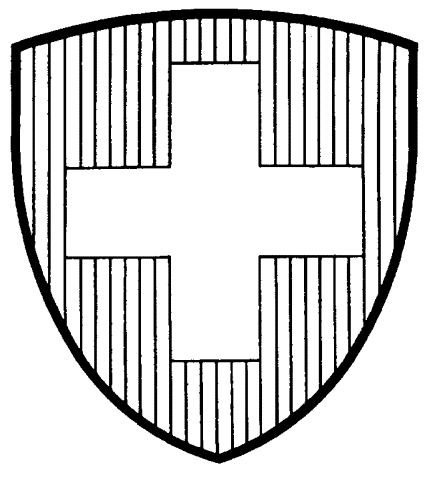 